Совет депутатов городского поселения «Рабочий поселок Многовершинный» Николаевского муниципального района Хабаровского краяРЕШЕНИЕот 11.12.2023 № 1-8О принятии проекта «О внесении изменений в Устав городского поселения «Рабочий поселок Многовершинный» Николаевского муниципального района Хабаровского края	В целях приведения Устава городского поселения «Рабочий поселок Многовершинный» в соответствие с Федеральными законами от 10 июля 2023 г. № 286-ФЗ «О внесении изменений в отдельные законодательные акты Российской Федерации», от 04.августа 2023 г. № 420-ФЗ «О внесении изменений в Федеральный закон «Об общих принципах организации местного самоуправления в Российской Федерации» и статью 44 Федерального закона «Об общих принципах организации публичной власти в субъектах Российской Федерации», от 04 августа 2023 г. № 449-ФЗ «О внесении изменений в отдельные законодательные акты Российской Федерации», Совет депутатов городского поселения «Рабочий поселок Многовершинный» Николаевского муниципального района Хабаровского краяРЕШИЛ:	1. Принять прилагаемый проект изменений в Устав городского поселения «Рабочий поселок Многовершинный», принятый решением Совета депутатов городского поселения «Рабочий поселок Многовершинный» от 14 июня 2005 г. № 13 (с изменениями и дополнениями).	2. Главе городского поселения «Рабочий поселок Многовершинный» Козлову Д.Ю. не позднее чем за 30 дней до дня рассмотрения вопроса о принятии внесения изменений в устав городского поселения «Рабочий поселок Многовершинный», опубликовать (обнародовать) проект изменений в Устав городского поселения «Рабочий поселок Многовершинный» в Сборнике нормативных правовых актов городского поселения «Рабочий поселок Многовершинный», разместить на официальном сайте администрации городского поселения «Рабочий поселок Многовершинный».	3. Контроль за выполнением настоящего решения возложить на председателя Совета депутатов городского поселения «Рабочий поселок Многовершинный».Председатель Совета депутатов городского поселения «Рабочийпоселок Многовершинный»                                                                      Ишанков А.А. __________Глава городского поселения «Рабочийпоселок Многовершинный»                                                                       Козлов Д.Ю.                                                                                      ПРИНЯТ                                                                                      решением Совета депутатов                                                                                      городского поселения «Рабочий                                                                                      поселок Многовершинный»                                                                                      от 11.12.2023 № 1-8    ПРОЕКТ ИЗМЕНЕНИЙв Устав городского поселения «Рабочий поселок Многовершинный» Николаевского муниципального района Хабаровского края, принятый решением Совета депутатов городского поселения «Рабочий поселок Многовершинный» от 14 июня 2005 года № 13 (с изменениями и дополнениями)          1.Часть 1 статьи 5 (Вопросы местного значения) дополнить пунктом 44 следующего содержания:          «44) осуществление выявления объектов накопленного вреда окружающей среде и организация ликвидации такого вреда применительно к территориям, расположенным в границах земельных участков, находящихся в собственности городского поселения.»          2.В пункте 8 части 1 статьи 6 (Полномочия органов местного самоуправления городского поселения) слова «федеральными законами» заменить словами «Федеральным законом от 06 октября 2003 г. № 131-ФЗ «Об общих принципах организации местного самоуправления в Российской Федерации».          3.Статью 23 (Депутат Совета депутатов) дополнить пунктом 9 следующего содержания:          «9. Депутат, член выборного органа местного самоуправления, выборное должностное лицо местного самоуправления, иное лицо, замещающее муниципальную должность, освобождаются от ответственности за несоблюдение ограничений и запретов, требований о предотвращении или об урегулировании конфликта интересов и неисполнение обязанностей, установленных настоящим Федеральным законом от 10 июля 2023 г. № 286-ФЗ «О внесении изменений в отдельные законодательные акты Российской Федерации» и другими федеральными законами в целях противодействия коррупции, в случае, если несоблюдение таких ограничений, запретов и требований, а также неисполнение таких обязанностей признается следствием не зависящих от указанных лиц обстоятельств в порядке, предусмотренном частями 3 - 6 статьи 13 Федерального закона от 25 декабря 2008 года № 273-ФЗ « О противодействии коррупции».          Статью 32 дополнить частью 10.1 следующего содержания:          «10.1. Глава муниципального района освобождается от ответственности за несоблюдение ограничений и запретов, требований о предотвращении или об урегулировании конфликта интересов и неисполнение обязанностей, установленных Федеральным законом № 131-ФЗ и другими федеральными законами в целях противодействия коррупции, в случае, если несоблюдение таких ограничений, запретов и требований, а также неисполнение таких обязанностей признается следствием не зависящих от него обстоятельств в порядке, предусмотренном частями 3 - 6 статьи 13 Федерального закона от 25 декабря 2008 года № 273-ФЗ ”О противодействии коррупции” .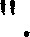 Дополнить статьей 61.1 следующего содержания:”Статья 61.1. Правовое регулирование международных и внешнеэкономических связей«Международные и внешнеэкономические связи осуществляются органами местного самоуправления в целях решения вопросов местного значения в соответствии с Конституцией Российской Федерации, Федеральным законом № 131-ФЗ, законодательством края, муниципальными правовыми актами Совета депутатов и администрации городского поселения «Рабочий поселок Многовершинный» Николаевского муниципального района Хабаровского края».Председатель Совета депутатовгородского поселения «Рабочийпоселок Многовершинный»                                                                         Ишанков А.А.Глава городского поселения «Рабочийпоселок Многовершинный»                                                                       Козлов Д.Ю.